БІЛОЦЕРКІВСЬКА МІСЬКА РАДАКИЇВСЬКОЇ ОБЛАСТІВИКОНАВЧИЙ КОМІТЕТПРОЕКТ РІШЕННЯ«__» _______ 2018 року                            м. Біла Церква                                            № _____Про обладнання  пристроями примусового зниження  швидкості проїжджої частини вулиць Шкільна, Дачна, Друга Піщана, Підвальна в місті Біла ЦеркваРозглянувши подання департаменту житлово-комунального господарства Білоцерківської міської ради від 26 червня   2018 року № 1335, з метою забезпечення безпеки дорожнього руху,  відповідно до пп. 1 п. «а» ст. 30, ст. 40 Закону України «Про місцеве самоврядування в Україні», ст.ст. 6, 9 Закону України «Про дорожній рух», Закон  України «Про автомобільні дороги»,  виконавчий комітет міської ради вирішив:Департаменту житлово-комунального господарства Білоцерківської міської ради розробити та погодити з відповідним підрозділом Національної поліції  проекти обладнання пристроями примусового зниження  швидкості проїжджої  частини вулиць Шкільна, Дачна, Друга Піщана, Підвальна в місті Біла Церква.Обладнати пристроями примусового зниження швидкості проїжджу частину вулиць Шкільна, Дачна, Друга Піщана, Підвальна в місті Біла Церква, забезпечивши виконання робіт відповідно до погоджених проектів. Відділу інформаційних ресурсів та зв’язків з громадськістю  Білоцерківської міської ради надати дане рішення для оприлюднення в засоби масової інформації.Контроль за виконанням даного рішення покласти на заступника міського голови згідно з розподілом обов’язків.Міський голова                                                                                       Г. Дикий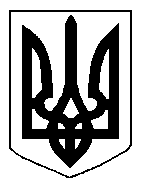 